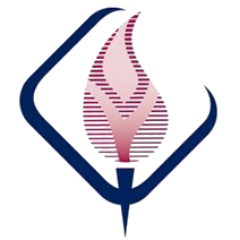 MAFCSSpring Event and Annual MeetingFriday, April 17, 2020Held the same day as FACS to the Max! Come for MAFCS or both events…whatever works with your schedule3:30 – 4:00   Tour the Children’s Museum of Southern Minnesota:Discover this popular place for children and families.  Please meet in the FCS department by 3:00 p.m.  (park in lot 16-free for attendees and come in the doors facing Ellis street) https://www.mnsu.edu/graduation/general/parking.html).  We will carpool down the hill to the Museum or meet us there at:  224 Lamm St, Mankato, MN 56001.   Tour will begin at promptly 3:30.  4:30 – 5:30   MAFCS Annual Meeting:   Room B123 Wiecking Center, Department of FCS, MSU – Mankato.  5:45 – 6:45   Speaker and Supper:   Speaker:  Risky Play – Presented by:  Dr. Heather Von Bank  Dr. Heather Von Bank is an Associate Professor in the Department of Family Consumer Science at Minnesota  State University-Mankato.  She teaches courses in the area of Child Development and Family Studies.  Dr. Von  Bank received her Ph.D. from the University of Wisconsin-Madison in Educational Psychology and she is   currently the Chair of the Department of Family Consumer Science.   In 2013 Dr. Von Bank, co-authored her first  book, "The Power of Playful Learning: The Green Edition.”  She has given presentations about and promoted the power   of play at local, regional, national and international conferences. Supper:  Catered by the Wooden Spoon, Mankato, MN  Loaded Potato and Salad Bar:  Baked Russets, Cheese Sauce, Ham, Turkey, Crispy Bacon, Broccoli, Green  Onions, Roasted Red Peppers, Other Seasonal Veggies, Whipped Butter, Sour Cream, Mixed Greens Salad,    Cookie and BeveragesCost:  $25.00 by Check (mail-in attached registration form)            $28.00 (Pay by credit card online, $3.00 of payment for service charge) http://www.mnafcs.com/Registration due for MAFCS by MONDAY APRIL 13thRegistration for FACS to the Max:  https://mankato.mnsu.edu/about-the-university/strategic-partnerships/continuing-education/courses-and-programs/upcoming-events/facs-to-the-max-2020/Register online at: http://www.mnafcs.com/  ($28.00- $3.00 of payment for service charge)OR Register by completing the form below and sending with a check ($25.00) payable to: MAFCS Spring Eventc/o Cherry Cramer  3931 Westbury Trail Eagan, MN  55123 ************************************************************************************************** Registration MAFCS Spring Event & Annual Meeting:  Name: ___________________________________________________________________________  Home address: ____________________________________________________________  City: __________________________________________ State: __________ Zip: ___________ Email address: ____________________________________________________________________  Phone number: Home: ( ______ ) __________________ Cell: ( ____ ) _____________________ Comments: _______________________________________________________________  REGISTRATION: We are unable to accept purchase orders.  ❑ MAFCS Spring Event and Annual Meeting (Tour of Children’s House, Meeting, Speaker & Supper) $25.00 per person (by mail) ❑ Check Enclosed (number) _____________________________ Any questions:  Contact Dr. Jill Conlon                             jill.conlon@mnsu.edu                             507-389-5924